“God will Make  ”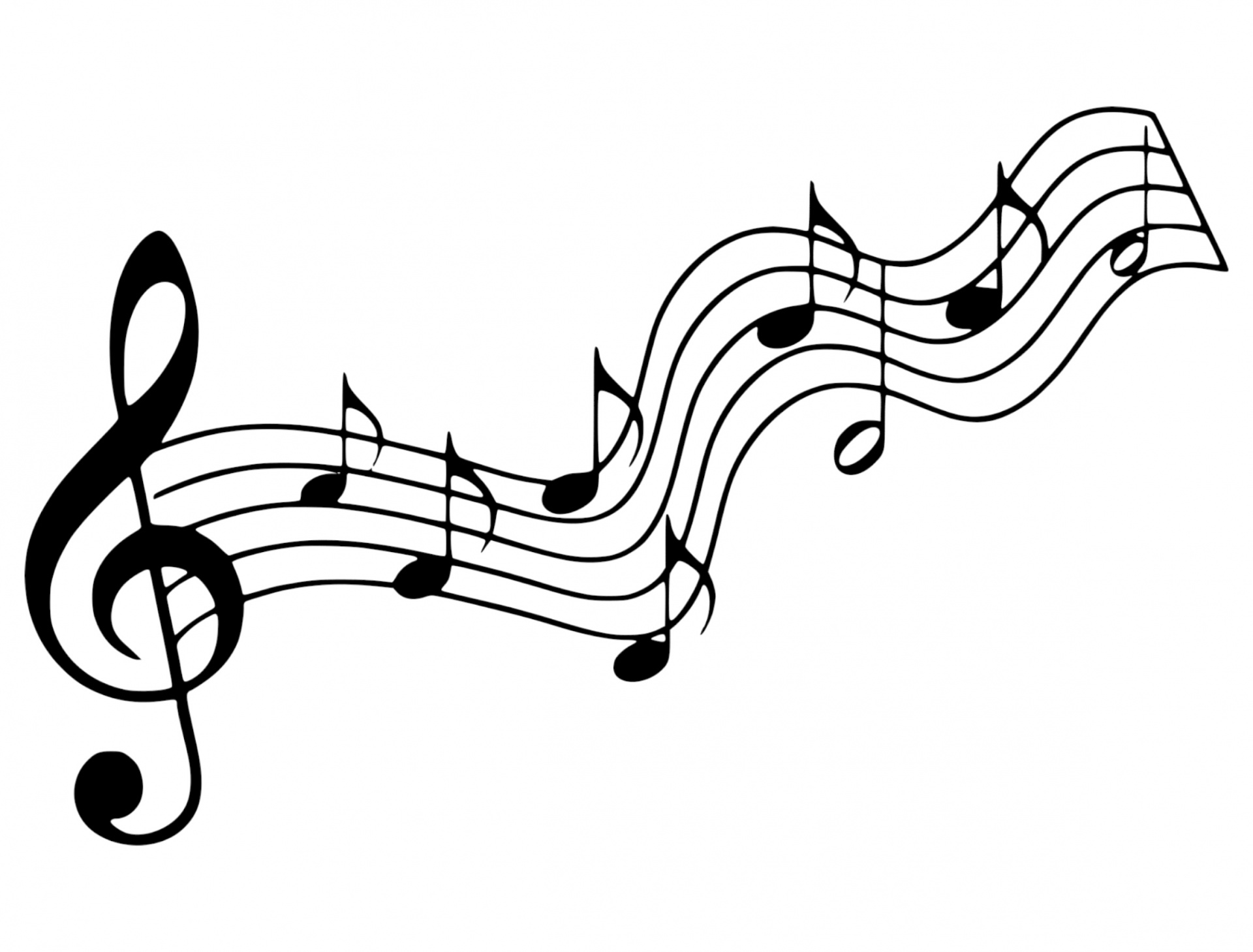 “God Will Make a Way”      Don MoenGod will make a way
Where there seems to be no way
He works in ways we cannot see
He will make a way for me                    He will be my guide
Hold me closely to His side
With love and strength for each new day
He will make a way, He will make a way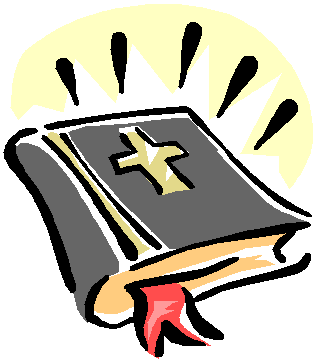 Scripture 1: Psalm 77:1-2, 11-20   (p. 836)Scripture 2: 2 Kings 2:1-2,6-14    (p.518)Faith and Engagement“It Is Well with My Soul”            No.321                                 (Red Praise)   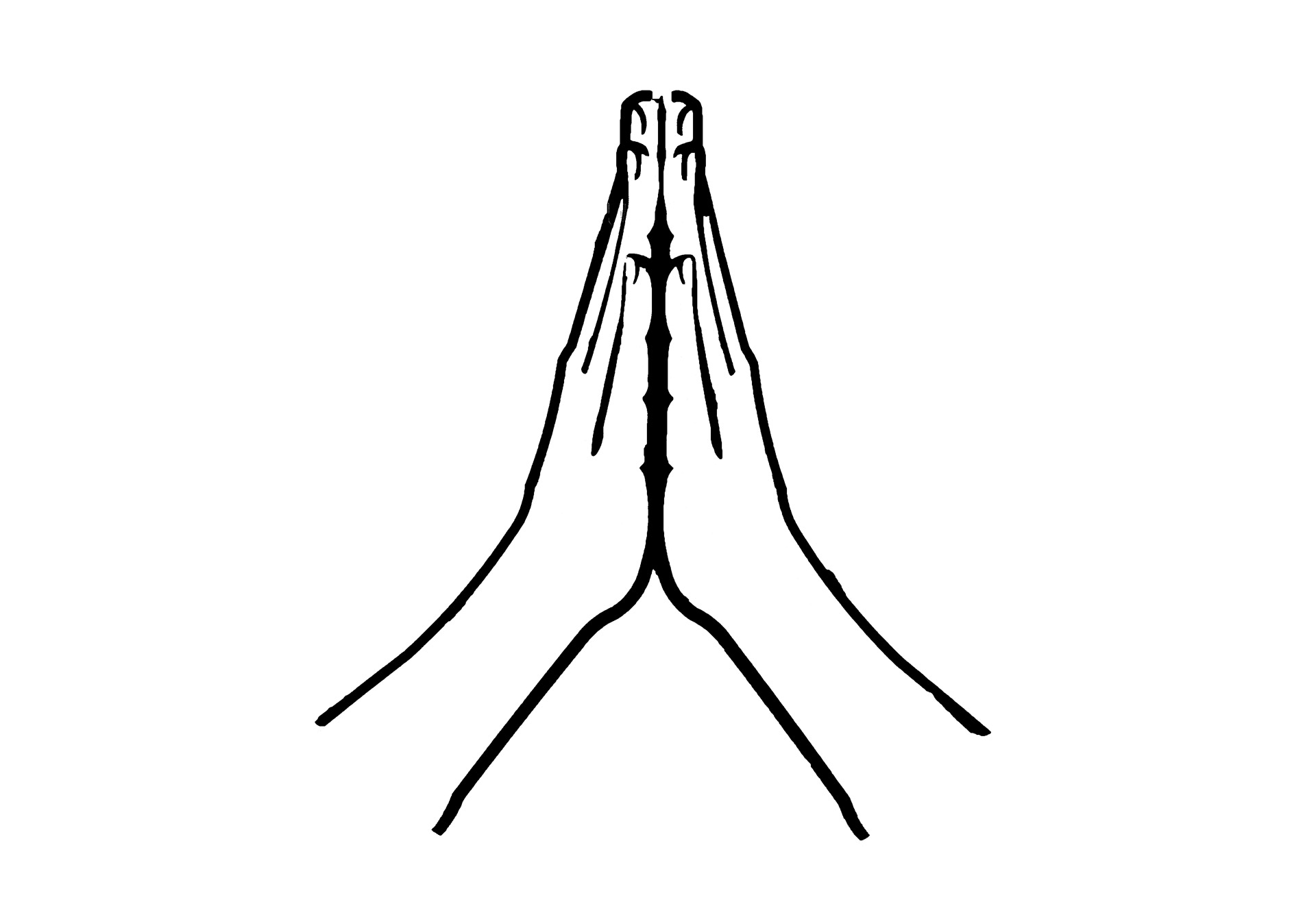 Prayers of the Pastor & the People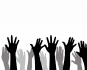 With Praise & Thanksgiving              share briefly names & situations to lift to God in prayer -- we know God is more than able to hold all we offer & God knows the details!  Lord in Your mercy...Hear our prayer!Blessing “Halle, Halle, Halle-lujah (X3)                 Hallelujah, Hal-le-lu-jah!”PERSONAL MILESTONESJune 26-Ethan DrakePrayer Concerns:		    Prayer person: Bob GarrisonPrayer young person: Rose GoldenPrayer theme for young adults: school/workAll medical professionals, emergency responders & those serving in hospitals, nursing homes & care facilities Military folks & family - the USA & all those in leadership S-VE School Board members, administrators, teachers & othersNorth Spencer Christian Academy Church FinancesSamaritan’s PurseVan Etten Assembly of God Announcements/Reminders: A note about offering - all we have is a gift from God.  We are invited weekly (and honestly at all times)to respond to God & joyfully give some of what we’ve been trusted with.  For financial giving please place in an offering plate when arriving/leaving or mail to:  Danby Rd, Spencer NY 14883 -OR- PO Box 367, Spencer, NY. 14883Calendar Sunday -- 9AM Adult Study & 10AM Worship    Monday -- no Pastor's Hours (mtg w/local pastors discussing racial reconciliation)  Mon, Tue, Wed -- HS English Teacher mtg  Monday -- 6PM AA    Wednesday -- 11AM Adult Study  Friday -- 11AM Women's Bible Study  Sunday -- 9AM Adult Study & 10AM Worship    Community Events:  Mon. 6PM Candor Community Pottery Classes ($20) Candor High School Rm 220 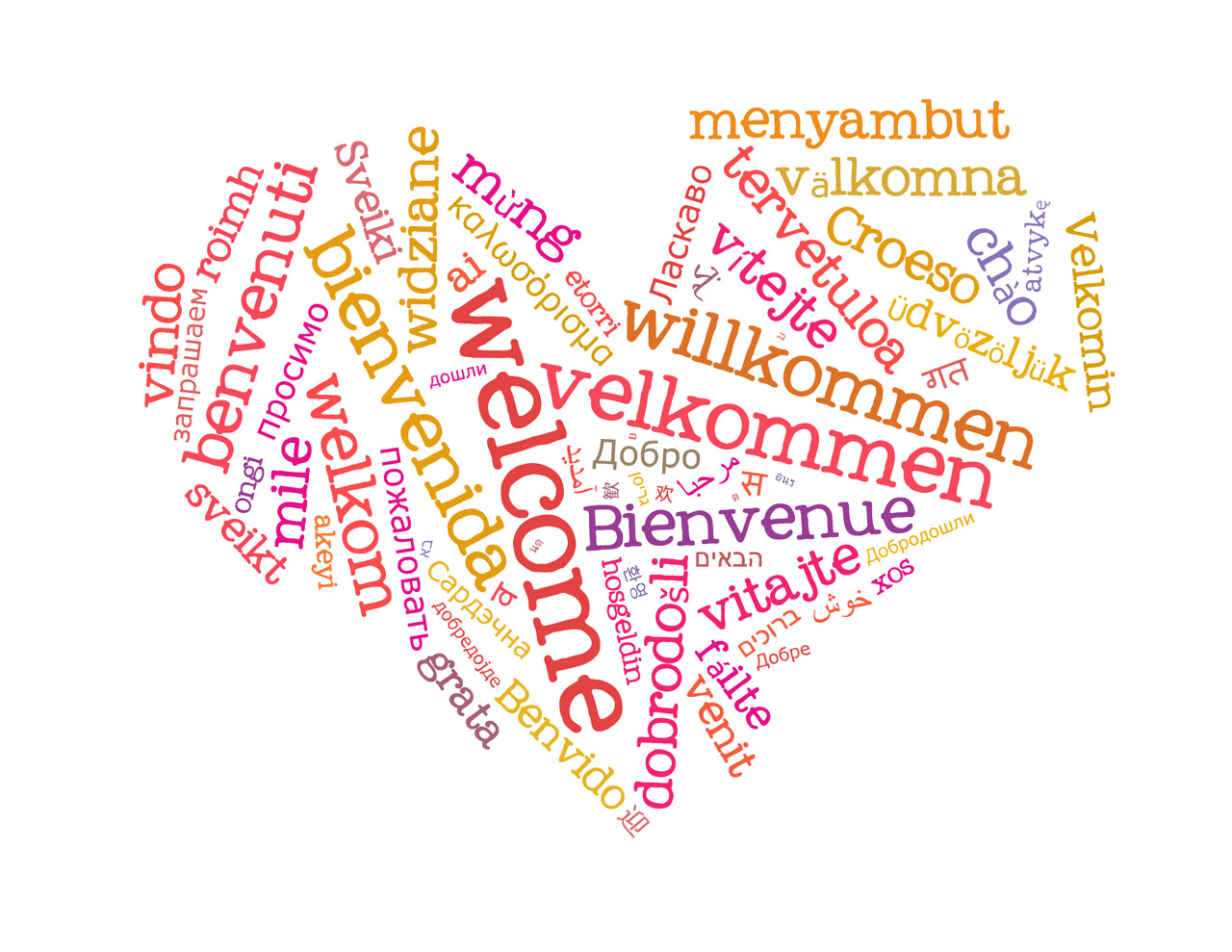 Wed. 4-5:30PM Open Hearts Dinner @ Mckendree UMC **TAKE OUT ONLY**    Thurs. 3:30-6:30PM Candor Farmer's Market (Candor Town Hall, Owego Rd)  Sat. 9AM-12:30PM SVE Farmer's Market! (in front of the Nichol's Pond) 6/24: 7PM SVE HS Graduation  6/25-26 Hope's Haven Free Fishing Weekend (84 Benton Rd, Candor) LINK  6/27: 6PM !nspire Board of Directors Mtg @!nspire  6/30:  9-10:30AM  SVE Food Cupboard food give-away.  Both indoor (Masks worn & bring bags/boxes) shopping & pick-up options.  (Orchard St. near the "old" Dollar General; open to all who live or work in SVE School District)    6/30: 10:30AM Tanglewood Animals @ Spencer Library  Candor July 4th Celebration:  6/30: 6PM Carnival 7/1: 6PM Carnival -- DUSK Fireworks  7/2: 10AM-3PM Car Show; 4PM Carnival; 5PM Kiddie Parade  7/3: Horse Pull @ Side Hill Farms (8AM Gates; 1PM pull)  7/4: 10AM Parade  Library happenings: @ Spencer LibraryThurs. June 30th - 10:30AM Tanglewood Animals - Summer Reading@ Van Etten LibraryMonday June 27th @2-4PM Summer Reading Kick-Off Party! Registration required (607) 589-4435 X3, *all ages (INFO) 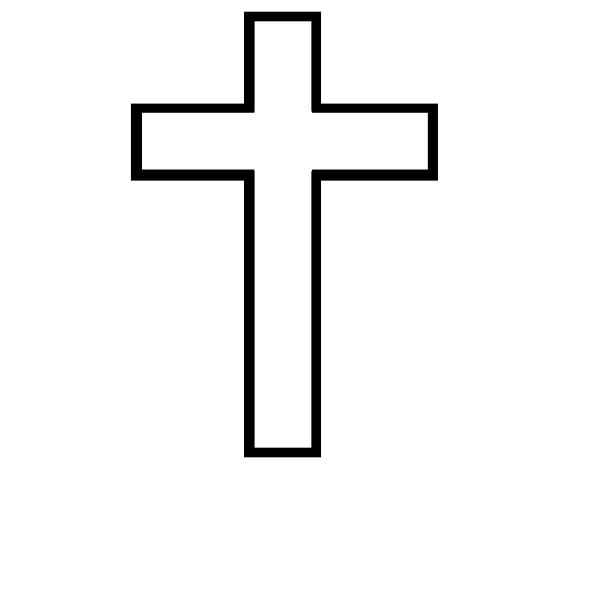 Christ the King FellowshipPresbyterian #loveJune 26, 2022 - 11 AMWelcomePrelude:  “Be Thou My Vision”                                           arr. Gordon Young Call to Worship   The Doxology   ♪ Praise God, from whom all blessings flow; Praise *Him, all creatures here below; Praise *Him above, ye heavenly host; Praise Father, Son, and Holy Ghost.                                   Amen.                                                              (Blue Hymnal No. 592)   “This Is My Father's World”                         No. 293                                    (Blue Hymnal)       Confession   (Book of Common Worship) Almighty God, You poured Your Spirit upon gathered disciples creating bold tongues, open ears, and a new community of faith.  We confess that we hold back the force of Your Spirit among us.  We do not listen for Your word of grace, speak the good news of Your love, or live as a people made one in Christ.  Have mercy on us, O God.  Transform our timid lives by the power of Your Spirit, and fill us with a flaming desire to be Your faithful people, doing Your will for the sake of Jesus Christ our Lord.  [silent prayer & reflection; let the Holy Spirit identify any sin that needs confessing - offer it to God & let it go]Assurance of Pardon & Gloria Patri Glory be to the Father, and to the Son, and to the Holy Ghost.  As it was in the beginning, is now, and  ever shall be, world without end. Amen. Amen                                         (Blue No. 579) 